PROGRAMMA  SYMPOSIUM ‘HELP, ONZE BABY HUILT’17:45-18:30 uur: inloop met broodjes18:30-18:35 uur: opening door I. Blokzijl en S. Schellekens, kinderartsen ziekenhuis Bernhoven18:35 uur-19:05 uur: de onrustige baby op het consultatiebureau door L. Graat, jeugdverpleegkundige GGD Hart voor Brabant en A. Kuiper, jeugdarts GGD Hart voor Brabant19:05-19:35 uur: de onrustige baby bij de kinderarts en de fysiologie van de methode van Karp, door I. Blokzijl en S. Schellekens, kinderartsen ziekenhuis Bernhoven19:35-20:00 uur: Methode van Harvey Karp, door  o.a. Helène van Bergen, pedagogisch medewerker ziekenhuis Bernhoven en Joke in ’t Veld, orthopedagoge en klinisch psychologe ziekenhuis Bernhoven20:00-20:30 uur: samenvatting, regionale afspraken en ‘take home messages’ door I. Blokzijl en S. Schellekens, kinderartsen ziekenhuis Bernhoven20:30-21:00 uur: afsluiting en ruimte voor vragen21:00-21:30 uur: borrel en gelegenheid tot oefenen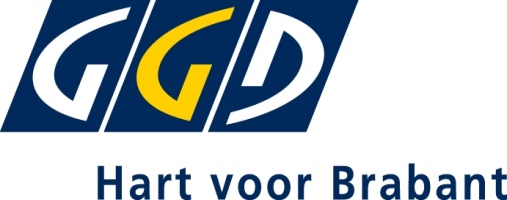 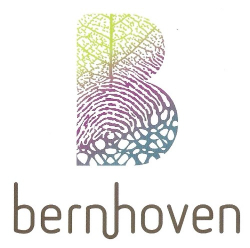 